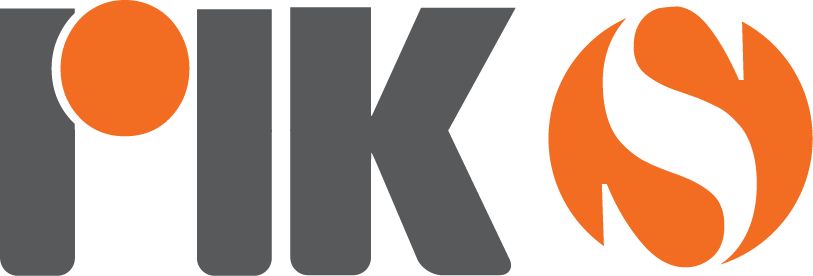 ΔΟΡΥΦΟΡΙΚΗ ΕΚΠΟΜΠΗ RIK SAT18-24 ΙΟΥΛΙΟΥ 2020Διεύθυνση: 	ΡΙΚ-Τηλεόραση		Τ.Κ. 24824		1397 Λευκωσία-ΚύπροςΤηλέφωνο:	357-22-862426 / 22-862147Fax:		357-22-330241Email:	despo.karpi@cybc.com.cywww.riknews.com.cyΣΑΒΒΑΤΟ 18 ΙΟΥΛΙΟΥ07.45 	Όλα στον Αέρα (Ε)	(ΜΕ ΡΙΚ ΕΝΑ)08.15  Βήματα στην άμμο (Ε)	(ΜΕ ΡΙΚ ΕΝΑ)08.45	Καμώματα τζι Αρώματα (Ε) (ΜΕ ΡΙΚ ΕΝΑ)10.15	Στην Άκρη του Παράδεισου (Ε)(ΜΕ ΡΙΚ ΕΝΑ)12.30	Κοίτα με στα Μάτια(ΜΕ ΡΙΚ ΕΝΑ)13.00  Φάκελοι (Ε)(ΜΕ ΡΙΚ ΕΝΑ)14.00	Ειδήσεις 	(ΜΕ ΡΙΚ ΕΝΑ)14.10  Προσωπογραφίες (Ε)	(ΜΕ ΡΙΚ ΕΝΑ)15.00 Γενιές της Σιωπής (Ε)	(ΜΕ ΡΙΚ ΕΝΑ)16.00 Mάθε Τέχνη (Ε)(ΜΕ ΡΙΚ ΕΝΑ)16.30  Χρονογράφημα (Ε)(ΜΕ ΡΙΚ ΕΝΑ)17.00	ΑrtCafe (ΜΕ ΡΙΚ ΕΝΑ)18.00 Ειδήσεις          (ΜΕ ΡΙΚ ΕΝΑ) 	18.20	Κυρά του Μεταξιού (Ε)	 (ΜΕ ΡΙΚ ΕΝΑ)18.50  Χωρίς Αποσκευές (Ε)	(ΜΕ ΡΙΚ ΕΝΑ)19.25	 Γενιές της Σιωπής (Ε)	 (ΜΕ ΡΙΚ ΕΝΑ)ΣΑΒΒΑΤΟ 18 ΙΟΥΛΙΟΥ (ΣΥΝΕΧΕΙΑ)20.00	Ειδήσεις           (ΜΕ ΡΙΚ ΕΝΑ) 21.15	Σάββατο κι Απόβραδο (Ε)           (ΑΡΧΕΙΟ) 23.00	Ειδήσεις(ΜΕ ΡΙΚ ΕΝΑ)23.15 Ειδήσεις στην αγγλική και τουρκική(ΜΕ ΡΙΚ ΔΥΟ)23.30  Φάκελοι (Ε)	(DELAY ΡΙΚ ΕΝΑ)00.30	Βήματα στην άμμο (Ε)		(DELAY ΡΙΚ ΕΝΑ)01.30  ΑrtCafe  	(DELAY ΡΙΚ ΕΝΑ)02.00	Ειδήσεις	(DELAY ΡΙΚ ΕΝΑ)03.00	Mάθε Τέχνη (Ε)	(DELAY ΡΙΚ ΕΝΑ)03.30  Χρονογράφημα (Ε)	(DELAY ΡΙΚ ΕΝΑ)04.00   Σάββατο κι Απόβραδο (Ε)           (ΑΡΧΕΙΟ) 06.00 Κυρά του Μεταξιού (Ε)	(DELAY ΡΙΚ ΕΝΑ)06.30	Χωρίς Αποσκευές (Ε)	(DELAY ΡΙΚ ΕΝΑ)07.00  Γενιές της Σιωπής (Ε)	(DELAY ΡΙΚ ΕΝΑ)ΚΥΡΙΑΚΗ 19 ΙΟΥΛΙΟΥ07.30  Θεία Λειτουργία             (ΜΕ ΡΙΚ ΕΝΑ)10.10  Καμώματα τζι Αρώματα (Ε)            (ΜΕ ΡΙΚ ΕΝΑ)11.00  Eu 4 U (Ε)            (ΜΕ ΡΙΚ ΕΝΑ)12.00  Στην Άκρη του Παράδεισου (Ε)            (ΜΕ ΡΙΚ ΕΝΑ)13.30  Αμύνεσθαι Περί Πάτρης             (ΜΕ ΡΙΚ ΕΝΑ)14.00  Ειδήσεις             (ΜΕ ΡΙΚ ΕΝΑ)14.10  ΑrtCafe Ε)            (ΜΕ ΡΙΚ ΕΝΑ)15.15  Σπίτι στη Φύση (Ε)            (ΜΕ ΡΙΚ ΕΝΑ)15.45 Τετ-Α-Τετ (Ε)            (ΜΕ ΡΙΚ ΕΝΑ)17.00  Μαζί/Birlikte              (ΜΕ ΡΙΚ ΕΝΑ)18.00  Ειδήσεις            (ΜΕ ΡΙΚ ΕΝΑ)18.15  Κυρά του Μεταξιού (Ε)            (ΜΕ ΡΙΚ ΕΝΑ)18.50  Ο δρόμος έχει τη δική του ιστορία (Ε)            (ΜΕ ΡΙΚ ΕΝΑ)19.25  Γενιές της Σιωπής (Ε)            (ΜΕ ΡΙΚ ΕΝΑ)20.00  Ειδήσεις            (ΜΕ ΡΙΚ ΕΝΑ) 21.15  Στην Κουπαστή της Μνήμης με τον Μιχάλη Χατζηγιάννη            (ΜΕ ΡΙΚ ΕΝΑ)ΚΥΡΙΑΚΗ 19 ΙΟΥΛΙΟΥ (Συνέχεια)23.00  Ειδήσεις            (ΑΠΟ ΡΙΚ ΕΝΑ) 23.15  Ειδήσεις στην Αγγλική και Τουρκική            (ΜΕ ΡΙΚ ΔΥΟ)23.30  Μαζί/Birlikte  (Ε)	(DELAY ΡΙΚ ΕΝΑ)00.30 Τετ-Α-Τετ (Ε)            (DELAY ΡΙΚ ΕΝΑ)   01.30  Ειδήσεις(DELAY ΡΙΚ ΕΝΑ)02.30  Σπίτι στη Φύση (Ε)            (DELAY ΡΙΚ ΕΝΑ)03.00  Αμύνεσθαι Περί Πάτρης (Ε)            (DELAY ΡΙΚ ΕΝΑ)   03.30 	Στην Κουπαστή της Μνήμης με τον Μιχάλη Χατζηγιάννη            (DELAY ΡΙΚ ΕΝΑ)   05.15  Ο δρόμος έχει τη δική του ιστορία            (DELAY ΡΙΚ ΕΝΑ)05.45  Κυρά του Μεταξιού (Ε)            (DELAY ΡΙΚ ΕΝΑ)06.15  Γενιές της Σιωπής (Ε)            (DELAY ΡΙΚ ΕΝΑ)ΔΕΥΤΕΡΑ 20 ΙΟΥΛΙΟΥ06.45	Πρώτη Ενημέρωση	(ΜΕ ΡΙΚ ΕΝΑ)09.30 Όμορφη Μέρα	(ΜΕ ΡΙΚ ΕΝΑ)11.00 Θεατρικό «Ο Κλοιός» (Ε) 	(ΜΕ ΡΙΚ ΕΝΑ)11.30	Από μέρα σε μέρα 	(ΜΕ ΡΙΚ ΕΝΑ)14.30	Εμείς κι ο Κόσμος μας	(ΜΕ ΡΙΚ ΕΝΑ)15.30	Ντοκιμαντέρ «Βουνό της Σιωπής» (Ε)	(ΜΕ ΡΙΚ ΕΝΑ)17.00	Φάκελοι Κύπρου (Ε)	(ΜΕ ΡΙΚ ΕΝΑ)18.00	Ειδήσεις 	(ΜΕ ΡΙΚ ΕΝΑ)18.25	Τηλεταινία «Πού θα βρούμε τέτοιο ήλιο» (Ε)	(ΜΕ ΡΙΚ ΕΝΑ)20.00	Ειδήσεις 	(ΜΕ ΡΙΚ ΕΝΑ)21.15	Επετειακή εκδήλωση 	(ΜΕ ΡΙΚ ΕΝΑ)23.00	Ειδήσεις	(ΜΕ ΡΙΚ ΕΝΑ)23.15	Ντοκιμαντέρ «ΕΛΔΥΚ 74» (Ε)	(ΜΕ ΡΙΚ ΕΝΑ)00.30	Ειδήσεις στην Αγγλική και Τουρκική            (ΜΕ ΡΙΚ ΔΥΟ)00.45  Προσωπογραφίες            (DELAY ΡΙΚ ΕΝΑ)01.15	Γιατί Έφυεν η Βαλού            (DELAY ΡΙΚ ΕΝΑ)ΔΕΥΤΕΡΑ 20 ΙΟΥΛΙΟΥ (ΣΥΝΕΧΕΙΑ)03.15	Ειδήσεις            (DELAY ΡΙΚ ΕΝΑ)04.30	Φάκελοι Κύπρου            (DELAY ΡΙΚ ΕΝΑ)05.30	Το Βουνό της Σιωπής            (DELAY ΡΙΚ ΕΝΑ)ΤΡΙΤΗ 21 ΙΟΥΛΙΟΥ06.45	Πρώτη Ενημέρωση	(ΜΕ ΡΙΚ ΕΝΑ)09.30 Όμορφη Μέρα	(ΜΕ ΡΙΚ ΕΝΑ)11.00  Σπιτομαγειρέμματα (Ε)	(ΜΕ ΡΙΚ ΕΝΑ)11.30	Από μέρα σε μέρα	(ΜΕ ΡΙΚ ΕΝΑ)14.30 Εμείς κι ο Κόσμος μας	(ΜΕ ΡΙΚ ΕΝΑ)15.35	Χρυσές Συνταγές (Ε)	(ΜΕ ΡΙΚ ΕΝΑ)16.30 Happy Hour (Ε)	(ΜΕ ΡΙΚ ΕΝΑ)18.00	Ειδήσεις και στη νοηματική	(ΜΕ ΡΙΚ ΕΝΑ)18.25	Τα Ρόδα της Οργής (Ε)(ME ΡΙΚ ΕΝΑ)19.30	Καμώματα τζι Αρώματα (Ε)(ME ΡΙΚ ΕΝΑ)20.00 Ειδήσεις (ΜΕ ΡΙΚ ΕΝΑ)21.05 Στην Άκρη του Παράδεισου (Ε) 	(ME ΡΙΚ ΕΝΑ)22.00 	Πέτρινο Ποτάμι (Ε)(ΑΡΧΕΙΟ)23.00   Ειδήσεις(ΜΕ ΡΙΚ ΕΝΑ)23.15  Ειδήσεις στην Αγγλική και Τουρκική            (ΜΕ ΡΙΚ ΔΥΟ)23.30 Εμείς κι ο Κόσμος μας	(ΑΠΟ DELAY ΡΙΚ ΕΝΑ)ΤΡΙΤΗ 21 ΙΟΥΛΙΟΥ (ΣΥΝΕΧΕΙΑ)	00.30 Όμορφη Μέρα	(ΑΠΟ DELAY ΡΙΚ ΕΝΑ)02.30  Ειδήσεις(ΑΠΟ DELAY ΡΙΚ ΕΝΑ)03.30  Πέτρινο Ποτάμι (Ε)(ΑΡΧΕΙΟ)04.30	Χρυσές Συνταγές (Ε)	(ΜΕ ΡΙΚ ΕΝΑ)05.30  Τα Ρόδα της Οργής (Ε)	(ΑΠΟ DELAY ΡΙΚ ΕΝΑ)06.30  Καμώματα τζι Αρώματα 	(ΑΠΟ DELAY ΡΙΚ ΕΝΑ)06.00  Στην Άκρη του Παράδεισου (Ε)	(ΑΠΟ DELAY ΡΙΚ ΕΝΑ)ΤΕΤΑΡΤΗ 22 ΙΟΥΛΙΟΥ06.45	Πρώτη Ενημέρωση	(ΜΕ ΡΙΚ ΕΝΑ)09.30 Όμορφη Μέρα	(ΜΕ ΡΙΚ ΕΝΑ)11.00  Σπιτομαγειρέμματα (Ε)	(ΜΕ ΡΙΚ ΕΝΑ)11.30	Από μέρα σε μέρα	(ΜΕ ΡΙΚ ΕΝΑ)14.30 Εμείς κι ο Κόσμος μας	(ΜΕ ΡΙΚ ΕΝΑ)15.35	Χρυσές Συνταγές (Ε)	(ΜΕ ΡΙΚ ΕΝΑ)16.30 Happy Hour (Ε)	(ΜΕ ΡΙΚ ΕΝΑ)18.00	Ειδήσεις και στη νοηματική	(ΜΕ ΡΙΚ ΕΝΑ)18.25	Τα Ρόδα της Οργής (Ε)(ME ΡΙΚ ΕΝΑ)19.30	Καμώματα τζι Αρώματα (Ε)(ME ΡΙΚ ΕΝΑ)20.00 Ειδήσεις (ΜΕ ΡΙΚ ΕΝΑ)21.05 Χρονογράφημα 	(ME ΡΙΚ ΕΝΑ)21.30 Στην Άκρη του Παράδεισου (Ε) 	(ME ΡΙΚ ΕΝΑ)22.30 	Πέτρινο Ποτάμι (Ε)(ΑΡΧΕΙΟ)23.00   Ειδήσεις(ΜΕ ΡΙΚ ΕΝΑ)23.15  Ειδήσεις στην Αγγλική και Τουρκική            (ΜΕ ΡΙΚ ΔΥΟ)ΤΕΤΑΡΤΗ 22 ΙΟΥΛΙΟΥ (ΣΥΝΕΧΕΙΑ)23.30 Εμείς κι ο Κόσμος μας	(ΑΠΟ DELAY ΡΙΚ ΕΝΑ)00.30 Όμορφη Μέρα	(ΑΠΟ DELAY ΡΙΚ ΕΝΑ)02.30  Ειδήσεις(ΑΠΟ DELAY ΡΙΚ ΕΝΑ)03.30  Πέτρινο Ποτάμι (Ε)(ΑΡΧΕΙΟ)04.30	Χρυσές Συνταγές (Ε)	(ΜΕ ΡΙΚ ΕΝΑ)05.30  Τα Ρόδα της Οργής (Ε)	(ΑΠΟ DELAY ΡΙΚ ΕΝΑ)06.30  Καμώματα τζι Αρώματα 	(ΑΠΟ DELAY ΡΙΚ ΕΝΑ)06.00  Στην Άκρη του Παράδεισου (Ε)	(ΑΠΟ DELAY ΡΙΚ ΕΝΑ)ΠΕΜΠΤΗ 23 ΙΟΥΛΙΟΥ06.45	Πρώτη Ενημέρωση	(ΜΕ ΡΙΚ ΕΝΑ)09.30 Όμορφη Μέρα	(ΜΕ ΡΙΚ ΕΝΑ)11.00  Σπιτομαγειρέμματα (Ε)	(ΜΕ ΡΙΚ ΕΝΑ)11.30	Από μέρα σε μέρα	(ΜΕ ΡΙΚ ΕΝΑ)14.30 Εμείς κι ο Κόσμος μας	(ΜΕ ΡΙΚ ΕΝΑ)15.35	Χρυσές Συνταγές (Ε)	(ΜΕ ΡΙΚ ΕΝΑ)16.30 Happy Hour (Ε)	(ΜΕ ΡΙΚ ΕΝΑ)18.00	Ειδήσεις και στη νοηματική	(ΜΕ ΡΙΚ ΕΝΑ)18.25	Τα Ρόδα της Οργής (Ε)(ME ΡΙΚ ΕΝΑ)19.30	Καμώματα τζι Αρώματα (Ε)(ME ΡΙΚ ΕΝΑ)20.00 Ειδήσεις (ΜΕ ΡΙΚ ΕΝΑ)21.05 Στην Άκρη του Παράδεισου (Ε) 	(ME ΡΙΚ ΕΝΑ)22.00 	Eυθέως 	(ME ΡΙΚ ΕΝΑ)23.00   Ειδήσεις(ΜΕ ΡΙΚ ΕΝΑ)23.15  Ειδήσεις στην Αγγλική και Τουρκική            (ΜΕ ΡΙΚ ΔΥΟ)23.30 Πέτρινο Ποτάμι (Ε)(ΑΡΧΕΙΟ)ΠΕΜΠΤΗ 23 ΙΟΥΛΙΟΥ (ΣΥΝΕΧΕΙΑ)00.30 Όμορφη Μέρα	(ΑΠΟ DELAY ΡΙΚ ΕΝΑ)02.30  Ειδήσεις(ΑΠΟ DELAY ΡΙΚ ΕΝΑ)03.30  Πέτρινο Ποτάμι (Ε)(ΑΡΧΕΙΟ)04.30	Χρυσές Συνταγές (Ε)	(ΜΕ ΡΙΚ ΕΝΑ)05.30  Τα Ρόδα της Οργής (Ε)	(ΑΠΟ DELAY ΡΙΚ ΕΝΑ)06.30  Καμώματα τζι Αρώματα 	(ΑΠΟ DELAY ΡΙΚ ΕΝΑ)06.00  Στην Άκρη του Παράδεισου (Ε)	(ΑΠΟ DELAY ΡΙΚ ΕΝΑ)ΠΑΡΑΣΚΕΥΗ 24 ΙΟΥΛΙΟΥ06.45	Πρώτη Ενημέρωση	(ΜΕ ΡΙΚ ΕΝΑ)09.30 Όμορφη Μέρα	(ΜΕ ΡΙΚ ΕΝΑ)11.00  Σπιτομαγειρέμματα (Ε)	(ΜΕ ΡΙΚ ΕΝΑ)11.30	Από μέρα σε μέρα	(ΜΕ ΡΙΚ ΕΝΑ)14.30 Εμείς κι ο Κόσμος μας	(ΜΕ ΡΙΚ ΕΝΑ)15.35	Χρυσές Συνταγές (Ε)	(ΜΕ ΡΙΚ ΕΝΑ)16.30 Happy Hour (Ε)	(ΜΕ ΡΙΚ ΕΝΑ)18.00	Ειδήσεις και στη νοηματική	(ΜΕ ΡΙΚ ΕΝΑ)18.25	Τα Ρόδα της Οργής (Ε)(ME ΡΙΚ ΕΝΑ)19.30	Καμώματα τζι Αρώματα (Ε)(ME ΡΙΚ ΕΝΑ)20.00 Ειδήσεις (ΜΕ ΡΙΚ ΕΝΑ)21.05 Στην Άκρη του Παράδεισου (Ε) 	(ME ΡΙΚ ΕΝΑ)22.00 	Πέτρινο Ποτάμι (Ε)(ΑΡΧΕΙΟ)23.00   Ειδήσεις(ΜΕ ΡΙΚ ΕΝΑ)23.15  Ειδήσεις στην Αγγλική και Τουρκική            (ΜΕ ΡΙΚ ΔΥΟ)23.30 Εμείς κι ο Κόσμος μας	(ΑΠΟ DELAY ΡΙΚ ΕΝΑ)ΠΑΡΑΣΚΕΥΗ 24 ΙΟΥΛΙΟΥ (ΣΥΝΕΧΕΙΑ)00.30 Όμορφη Μέρα	(ΑΠΟ DELAY ΡΙΚ ΕΝΑ)02.30  Ειδήσεις(ΑΠΟ DELAY ΡΙΚ ΕΝΑ)03.30  Πέτρινο Ποτάμι (Ε)(ΑΡΧΕΙΟ)04.30	Χρυσές Συνταγές (Ε)	(ΜΕ ΡΙΚ ΕΝΑ)05.30  Τα Ρόδα της Οργής (Ε)	(ΑΠΟ DELAY ΡΙΚ ΕΝΑ)06.30  Καμώματα τζι Αρώματα 	(ΑΠΟ DELAY ΡΙΚ ΕΝΑ)06.00  Στην Άκρη του Παράδεισου (Ε)	(ΑΠΟ DELAY ΡΙΚ ΕΝΑ)